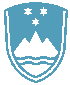 POROČILO O REDNEM INŠPEKCIJSKEM PREGLEDU NAPRAVE, KI LAHKO POVZROČIONESNAŽEVANJE OKOLJA VEČJEGA OBSEGAZavezanec:TITUS d. o. o. Dekani, Dekani 5, 6271 DekaniNaprava / lokacija:Naprava za površinsko obdelavo kovin z uporabo elektrolitskih ali kemičnih postopkov-galvana sskupnim volumnom delovnih kadi (brez izpiranja) 149.195 m3 in naprava za taljenje cinkove litine– livarne s talilno zmogljivostjo 22.1 t/dan ter njunih neposredno tehnično povezanih dejavnosti, kise nahajata na zemljišču s parc. št. 1789/1, 1789/2, 1789/3 1789/4, 1789/5, 1789/6, 1789/7, 1789/8, 1789/9, 1789/10, 1789/11, 1019/2, 1020/2, 1020/3, 1020/4, 1020/5, 1020/6, 1021/2, 1021/3, 1022/4 in 1025/1 vse k. o. Škofije in parc. št. 36/3 k. o. Dekani.Datum pregleda:28.11.2018 in 14.3.2019Usklajenost z OVD:št. 35407-107/2006-15 z dne 13.1.2009, spremenjeno z odločbami št. 35407-13/2011-12 z dne 18.10.2011, št. 35402-3/2014-24 z dne 3.9.2014, št. 35406-37/2015-3 z dne 16.10.2015, št. 35406-10/2016-3 z dne 9.5.2016 in št. 35406-124/2017-2 z dne 18.12.2017, v nadaljevanju OVD.Pri pregledu je ugotovljeno, da zavezanec zagotavlja izvajanje predpisanih obratovalnih monitoringov emisij snovi v okolje za zrak, odpadne vode, hrup, in zagotavlja predpisano ravnanje z odpadki, ki nastajajo pri obratovanju naprave ter ima urejeno skladiščenje odpadkov in nevarnih snovi.Glede na izkazana poročila o obratovalnem monitoringu emisij snovi v okolje za zrak, odpadnevode in meritvah hrupa v okolju ni bilo ugotovljenih preseganj mejnih vrednosti.O vseh opravljenih meritvah in o ravnanju z odpadki zavezanec pravočasno poroča.Zavezancu je bilo, zaradi ugotovljenih nepravilnosti dne 28.11.2018 in sicer, zaradi neustreznihzadrževalnih sistemov pretakališč rezervoarjev Rez1, Rez2, Rez3, oziroma ker ukrepi za preprečevanje iztekanja nevarnih tekočin niso zagotavljali varnega skladiščenja, izdano opozorilo, da mora v roku do 28.2.2019: - zagotoviti ureditev obstoječih zadrževalnih sistemov pretakališčskladno z uredbo o skladiščenju nevarnih tekočin v nepremičnih skladiščnih posodah.Na kontrolnem pregledu dne 14.3.2019 je bilo ugotovljeno, da je zavezanec izvedel sanacijskeukrepe, da so nepravilnosti v celoti odpravljene in da se nepremične rezervoarje z oznako Rez1,Rez2 in Rez3 lahko uporablja do naslednjega preverjanja ukrepov med obratovanjem do 21.8.2023.Zaključki / naslednje aktivnosti:Naslednji redni inšpekcijski pregled je predviden v skladu s planom Inšpektorata.